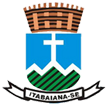 ESTADO DE SERGIPEPREFEITURA DE ITABAIANAAVISO DE LICITAÇÃOPREGÃO PRESENCIAL SRP N° 019/2018.A Pregoeira Oficial do Fundo Municipal de Assistência Social de Itabaiana, em atendimento às disposições legais e à Resolução n° 257/2010, do Tribunal de Contas do Estado - TCE torna público, para conhecimento de todos,a realização de licitação, na modalidade acima especificada, e mediante informações a seguir:OBJETO: A presente licitação tem como objeto contratação de empresa especializada visando aquisição de 01 (um) veículo ano 2018 0 Km, na cor branca motor flex para atender as necessidades do Fundo Municipal de Assistência Social de ItabaianaDATA DE ABERTURA E DISPUTA DE LANCES:07 (sete) de Agosto às 08:00h (oito horas).CLASSIFICAÇÃO ORÇAMENTÁRIA: 10 - Secretaria de Desenvolvimento Social 02 - FMAS – Fundo Municipal de Assistência Social  08.244.0006.2.081–Bloco Gestão do SUAS 4490.52.00-Equipamentos e Material Permanente  Fonte -1.311BASE LEGAL: Lei Federal nº 8.666/93, Decreto Federal nº 10.520/2002,Lei Federal nº 123/2006; Decreto Municipal nº 04/2006;Decreto Municipal nº 105/2016, Decreto Municipal nº 171/2017 e Decreto Municipal nº 179/2017.PARECER JURÍDICO: 038/2018.O Edital, e informações complementares, encontra-se à disposição dos interessados, na sala da Comissão Permanente de Licitação, situada à Rua Francisco Santos, nº 160, 2º andar, centro, Itabaiana/SE, de Segunda-feira à Sexta-feira, em dias de expediente, no horário das 07:00h às 13:00h pelo telefone: (79) 3431-9712, pelo site www.itabaiana.se.gov.br, ou através do e-mail: fmas.itabaiana@gmail.com.Itabaiana/SE,24 deJulho de 2018.Aline Santos de OliveiraPregoeira Oficial